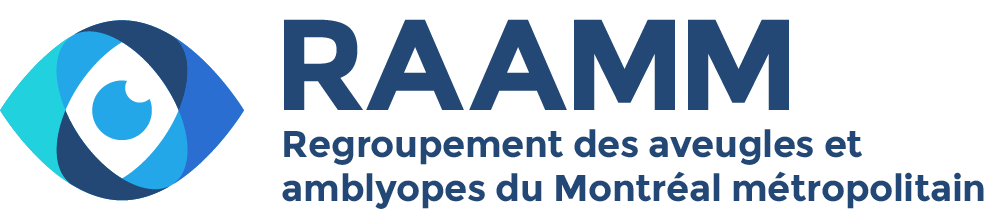 Bâtir ensemble un quotidien accessiblePlan d’action annuel 2018-2019LE MOT DE LA DIRECTRICE GÉNÉRALEAu nom du conseil d’administration et de l’équipe du RAAMM, il me fait plaisir de vous présenter les actions à poursuivre ou à entreprendre pour l’année 2018-2019. En plus des dossiers d’actualité qui risquent de retenir l'attention en 2018, il nous faut poursuivre le travail entamé en 2017 en matière de communication et  visibilité afin de mieux faire connaître notre organisme, nos revendications et nos activités.Également, il nous faudra investir beaucoup d'énergie dans le dossier de l'accès à l'information notamment pour la mise en œuvre de son plan d'action ainsi que la poursuite des évaluations de sites internet.En collaboration avec notre regroupement provincial (le RAAQ), nous prévoyons amorcer des démarches juridiques et politiques afin que l'accessibilité à l'information pour les personnes aveugles soit intégrée dans la loi assurant l’exercice des droits des personnes handicapées en vue de leur intégration scolaire, professionnelle et sociale. Nous prévoyons également effectuer une campagne médiatique afin de sensibiliser les partis politiques et le grand public à la nécessité d'avoir des sites internet accessibles à tous.De plus, dans le cadre des élections provinciales prévues à l’automne 2018, nous devrons agir auprès des différents partis afin de leur rappeler les principes de l’accessibilité universelle, particulièrement l’accès aux bureaux de scrutin, en plus des bulletins de vote et plateformes électorales en format accessible.Enfin, nous poursuivrons notre implication dans les revendications et activités de mobilisation du milieu communautaire afin de protéger les acquis du programme de défense collective des droits et réclamer une hausse du financement à la mission.Si nos dossiers et nos actions vous inspirent et que vous avez envie de faire bouger les choses, joignez-vous à notre équipe.Bonne année à tous!Pascale Dussault, Directrice généralePROMOTION ET DÉFENSE DES DROITSEn plus du travail sur ses dossiers courants, le RAAMM exerce une vigilance constante et intervient au besoin sur les différents projets d’aménagement, projets de loi, consultations publiques ou événements d’actualité qui pourraient avoir des impacts sur la qualité de vie des personnes handicapées visuelles. Les membres de l’organisme sont partie prenante de ce travail, entre autres à travers leur implication dans des comités de travail et leur participation à des actions de mobilisation en lien avec nos dossiers (manifestations, actions collectives de sensibilisation, campagne de courriel, etc.).Plus spécifiquement, en matière de promotion et de défense des droits, le RAAMM entend mener les actions suivantes : Représentation et concertationPoursuivre notre participation aux diverses instances de concertation pertinentes pour la promotion, la défense et l’avancement des droits des personnes handicapées visuelles;Développer et renforcer des alliances avec des partenaires stratégiques sur des enjeux spécifiques;Intervenir auprès d’élus, de titulaires de charges publiques et/ou d’entrepreneurs privés, afin de les sensibiliser aux besoins et droits des personnes handicapées visuelles, en général ou sur des dossiers spécifiques.SensibilisationStructurer et promouvoir des activités de sensibilisation sur demande (Repas dans le noir et Atelier de cuisine dans le noir);Planifier et organiser une activité de sensibilisation dans le cadre de la Semaine québécoise des personnes handicapées 2018 et de la Semaine de la canne blanche 2019;Participer à une campagne de visibilité en partenariat avec le RAAQ dans le cadre de la Semaine de la canne blanche 2019.Dossiers courantsAccessibilité de l’informationAssurer un suivi de la démarche menée par le RTL en lien avec l’évaluation de l’accessibilité de son site Web;Mettre en œuvre les actions prévues à l’An 1 du plan d’action en matière d’accessibilité de l’information;Poursuivre le projet Changement social pour un Web accessible;Mener une campagne de visibilité et de pression sur le dossier de l’accessibilité du Web;Explorer les possibilités d’une avenue juridique pour promouvoir l’accessibilité du Web.AccompagnementAgir à titre de ressource-conseil auprès des accompagnateurs engagés dans le projet « Accompagner pour soutenir la mobilité des aînés » de PIMO.Élections provincialesProduire un outil de sensibilisation sur l’installation sécuritaire des pancartes électorales et en faire la diffusion; Sensibiliser les membres à l’importance de prendre part au processus démocratique et d’aller voter.Feux sonoresPoursuivre les interventions auprès des instances de la Ville de Montréal afin qu’elle identifie et mette en place des solutions aux problèmes de fonctionnement des cornets de feux sonores; Poursuivre les représentations auprès des instances de la Ville de Montréal afin qu’elle poursuive l’installation assidue et régulière de feux sonores sur son territoire; Poursuivre les représentations auprès des instances des municipalités de la Rive-Sud en vue d’obtenir l’installation de nouveaux feux sonores;Intervenir auprès de l’INLB pour établir une entente de collaboration en matière de suivi des évaluations et recommandations d’installation de feux sonores;Entreprendre des démarches pour produire une vidéo sur les feux sonores.Santé et services sociauxParticiper à la campagne de visibilité des organismes communautaires organisée par DéPhy auprès des CIUSSS de Montréal.Transport régulierMaintenir la vigilance auprès de la STM pour qu’elle s’assure que la fonction sonore soit réinstaurée dans les nouveaux claviers bancaires.Véhicules électriquesContinuer de sensibiliser nos différents interlocuteurs au danger que représentent les véhicules électriques sans bruiteur adéquat;Organiser une campagne de sensibilisation sur les enjeux reliés aux véhicules électriques.VIE ASSOCIATIVEPoursuivre les activités du comité Recrutement et accueil pour une réflexion sur les stratégies de recrutement;Continuer d’offrir aux membres diverses possibilités d’implication (comités de travail statutaires et ponctuels, tâches cléricales, soutien à la préparation d’activités, etc.).ACTIVITÉS DE GROUPEContinuer d’offrir une variété de cours, ateliers et activités à la carte et, dans la mesure du possible, y ajouter des nouveautés;Offrir des activités organisées par les agents de développement et de communication du RAAMM en lien avec leurs dossiers.SERVICE D’AIDE BÉNÉVOLE (SAB)Compléter le projet d’actualisation du SAB;Informer les membres des nouveaux règlements du SAB;Développer des outils pour faire une campagne de promotion et d’information sur les services du SAB auprès des intervenants de l’INLB et autres ressources du réseau de la santé;Développer et mettre en place un plan de formation pour les bénévoles;Poursuivre le développement d’une stratégie et d’actions de recrutement de bénévoles;Amorcer les nouvelles formations des bénévoles par l’équipe de bénévoles formateurs.COMMUNICATIONSPoursuivre la mise à jour du matériel promotionnel et de visibilité du RAAMM;Mettre en œuvre une campagne de promotion du Publiphone et de son fonctionnement à l’intention des membres du RAAMM;Créer une page Facebook pour le RAAMM.FINANCEMENTMaintenir nos liens avec les regroupements revendiquant le rehaussement du financement des organismes communautaires, principalement en défense collective des droits, et participer à des actions et mobilisations à ce sujet;Trouver de nouveaux bailleurs de fonds pour le développement de nouvelles activités de groupe;Entreprendre de nouvelles démarches pour obtenir le financement nécessaire à la poursuite du projet Changement social pour un Web accessible.PARTENARIATOrganiser une activité de réseautage avec les organismes partenaires du milieu de la déficience visuelle;Collaborer au projet de recherche  en matière de produits d’intelligence artificielle avec la professeure Anne Jarry du département de réadaptation en déficience visuelle de l’École d’optométrie de l’Université de Montréal.